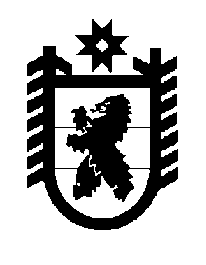 Российская Федерация Республика Карелия    ПРАВИТЕЛЬСТВО РЕСПУБЛИКИ КАРЕЛИЯРАСПОРЯЖЕНИЕот  20 сентября 2018 года № 600р-Пг. Петрозаводск  Внести в перечень межбюджетных трансфертов из бюджета Республики Карелия местным бюджетам, предоставление которых в 2018 году осуществляется в пределах сумм, необходимых для оплаты денежных обязательств по расходам получателей средств местных бюджетов, источником финансового обеспечения которых являются данные межбюджетные трансферты, утвержденный распоряжением Правительства Республики Карелия от 11 января 2018 года № 1р-П (Собрание законодательства Республики Карелия, 2018, № 1, ст. 75; № 2, ст. 337), 
с изменениями, внесенными распоряжениями Правительства Республики Карелия от 14 июня 2018 года № 403р-П, от 3 июля 2018 года № 452р-П, 
от 3 августа 2018 года № 504р-П, изменение, дополнив его пунктом 47 следующего содержания:
           Глава Республики Карелия                                                              А.О. Парфенчиков«47.Субсидии на реализацию мероприятий по созданию в субъектах Российской Федерации дополнительных мест для детей в возрасте от 2 месяцев до 3 лет в образовательных организациях, осуществляющих образовательную деятельность по образовательным программам дошкольного образованияМинистерство образования 
Республики Карелия».